Stevensville High School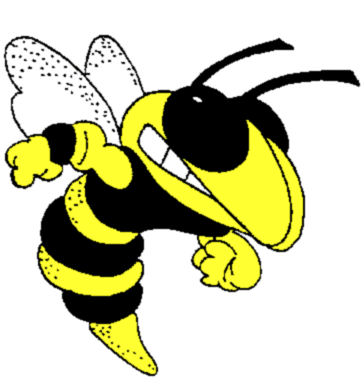 Registration FormGrade 11 – Class of _______Student Name __________________________________________________ Student ID #_________________________Address _________________________________________________ Phone Number _____________________________      Semester 1     Semester 2Parent/Guardian Name and Signature ___________________________________________________________________*Please see the reverse side for additional registration information.Scheduling Notes:For course descriptions and elective options, check out the course description packet on the website at - https://www.stevensvilleschools.org/high-school/course-registration-information/ This registration form is for a full year of course planning; please know that semester courses can end up being in either semester.Write your Advisory Teacher in the space provided.Double-check your credit count – as a junior you need to have a total of 13 credits by the end of the school year. Remember that it is 26 credits to graduate.All empty spots per semester must be filled in with elective course choices. Do not leave anything blank!Teacher signatures are only required if indicated next to the class.Study Hall is available every period during the day and you may sign up for it for one or two semesters. Honors classes will be decided by teacher recommendations.Math placement is made in coordination with the high school math teacher recommendations or placement testing.For Montana Digital Academy (MTDA) courses please check out the online course catalog on their website. We recommend taking MTDA after Freshmen year.All schedule requests are subject to availability in classes.Teaching Aide requests must be signed off by the teacher you wish to TA for.This sheet must be signed by a parent before submission.Course NameCourse NameJunior Advisory Teacher – __________________________Junior Advisory Teacher – _________________________English – circle one of the course options belowEnglish 11AP English Language – teacher recommendationApplied English 11 – teacher recommendationEnglish – circle one of the course options belowEnglish 11AP English Language – teacher recommendationApplied English 11 – teacher recommendationMath – circle one of the course options below Algebra 1Geometry Algebra 2Other _____________ – teacher recommendation(Note: Placement will be made by math teachers)Math – circle one of the course options below Algebra 1B (2 yr track) – teacher recommendationGeometry Algebra 2Other _____________ – teacher recommendation(Note: Placement will be made by math teachers)Social Studies – circle one of the course options belowUS HistoryAP US History – teacher recommendationSocial Studies – circle one of the course options belowUS HistoryAP US History – teacher recommendationPersonal Finance – must be taken 1st or 2nd semester5.6.7.Alternate Courses – write 3 additional elective courses1. 2.3.